SURREY ATHLETICS 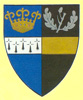 LEVEL 1 OFFICIALS COURSESWIMBLEDON COLLEGESATURDAY, 25TH NOVEMBERAll Track & Field discipline (including Photo-Finish) modules are being run.See http://www.surreyathletics.org.uk/officials/ for further details and how to book (via England Athletics website).Please pass the word within your clubs!Peter CrawshawOfficials Secretary